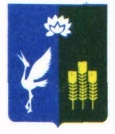 МУНИЦИПАЛЬНЫЙ КОМИТЕТЧкаловского сельского поселения Спасского муниципального районаРЕШЕНИЕ23 декабря   2020 год	                 с. Чкаловское			         №  14О внесении  изменений в Положение «О муниципальной   службе  в  Чкаловском  сельском  поселении»  от 05 августа  2020г  № 248Руководствуясь  Федеральным  законом от 06.10.2003 № 131  «Об общих принципах организации   местного  самоуправления в Российской Федерации,   Федеральным законом от 02.03.2007 № 25-ФЗ «О муниципальной службе в  Российской Федерации, Законом  Приморского края от 04.06.2007 № 82-КЗ «О муниципальной службе в Приморском крае, Законом  Приморского  края    от  04.06.2007 № 83-КЗ «О Реестре   должностей  муниципальной службы в  Приморском крае, Уставом   Чкаловского  сельского поселения Спасского  муниципального  района Приморского края.РЕШИЛ:1. Внести  следующие  изменения  в  Положение «О  муниципальной  службе в  Чкаловском  сельском  поселении»  от  05 августа   2020 года № 248:1)  Пункт 3  статьи 7  изложить  в   новой редакции: «п.3. ст7 .Должности   муниципальной службы   подразделяются на следующие  группы:«Главные  должности   муниципальной   службы; ведущие    должности муниципальной  службы; старшие  должности муниципальной службы,  младшие  должности  муниципальной  службы;»2) пункт  8 Положения   изложить в новой  редакции:Статья 8. Квалификационные требования для замещения должностей муниципальной службы:«1).Для  замещения  должностей муниципальной службы  требуется соответствие квалификационным  требованиям к уровню профессионального  образования,  стажу  муниципальной   службы или  работе по специальности,  направлению подготовки,  знаниям и умениям, которые необходимы для  исполнения должностных обязанностей, а также при наличии соответствующего решения  представителя нанимателя(работодателя)- к специальности, направлению подготовки;»«2.) Квалификационные  требования к уровню профессионального образования, стажу муниципальной службы или стажу работы по  специальности,  направлению  подготовки,  необходимым  для  замещения должностей муниципальной службы,  установленными муниципальными   правовыми актами на  основе типовых  квалификационных требований для замещения  должностей  муниципальной  службы, определенных  законом   Приморского края «О  муниципальной службе в Приморском крае;»«3.)Квалификационные  требования к знаниям и умениям,  которые необходимы для   исполнения должностных обязанностей, устанавливаются в зависимости от области и вида  профессиональной служебной деятельности муниципального служащего его. Должностной инструкцией муниципального служащего могут также предусматриваться  квалификационные требования к специальности,  направлению подготовки;»«4) В число типовых  квалификационных   требований к должностям  муниципальной  службы высшей, главной  и ведущей групп должностей муниципальной службы входит наличие высшего образования;»«5)В  число  типовых квалификационных  требований к должностям муниципальной  службы старшей  группы должностей муниципальной службы входит  наличие  среднего  профессионального образования,  соответствующего направлению деятельности;»«6.) В число типовых квалификационных требований к должностям муниципальной службы младшей группы должностей муниципальной  службы входит  наличие  среднего  общего  образования;»7.) Гражданам ,  претендующим на замещение должности муниципальной  службы, необходимо иметь:«1)   на  замещение   главной должности  муниципальной  службы- не менее двух лет стажа муниципальной  службы  или стажа работы по  специальности,  направлению  подготовки, а для лиц, имеющих   дипломы специалиста или  магистра с отличием,  в течение  трех  лет  со дня выдачи диплома –не менее одного года стажа  муниципальной службы или стажа работы по  специальности ,  направлению  подготовки;»«2)   на замещение ведущей,  старшей и младшей должностей  муниципальной  службы-без предъявления требований  к стажу;»3) пункт 1 статьи 25  изложить  в следующей  редакции:«пункт 1 ст.25). Поощрение муниципального  служащего:	1) объявление благодарности;	2) вручение единовременного денежного  поощрения;	3) объявление благодарности с вручением единовременного   денежного   поощрения;	4)  награждение  ценным  подарком;	5) выплата единовременного поощрения в связи  с выходом на государственную  пенсию  за  выслугу  лет ( в размере не более трехкратного месячного  денежного  содержания);	6) награждение  грамотой  органа государственной власти или государственного органа   Приморского края;	7) награждение грамотой органа  местного  самоуправления,  избирательной  комиссии муниципального образования;	8) присвоение почетного звания;	9) вручение  наград  Приморского края;	10) представление  к  награждению орденами и медалями  Российской  Федерации».4)пункт  6 статьи 26.1 Положения  изложить  в  следующей  редакции:«взыскания,  предусмотренные статьями 14.1, 15 и 27 Федерального  закона № 25-ФЗ,  применяются не позднее шести  месяцев со дня поступления информации  о совершении  муниципальным   служащим коррупционного   правонарушения,  не считая периодов  временной нетрудоспособности муниципального  служащего, нахождения его в отпуске,  и не позднее трех лет со дня    совершения им  коррупционного правонарушения. В  указанные  сроки не включается время производства по  уголовному делу;»5)  « в  пунктах   2.3 статьи  6  Положения слова « в Чкаловском  сельском  поселении» исключить»;«6) «пункт  10 статьи 11 Положения  после  слов «прошедших  военную службу по контракту)» дополнить  словами «- в течение 10 лет со  дня истечения срока, установленного для  обжалования указанного заключения в  призывную  комиссию соответствующего субъекта Российской Федерации,  а если указанное заключение и (или)  решение призывной  комиссии соответствующего субъекта  Российской  Федерации по жалобе гражданина на  указанное заключение были   обжалованы в суд, - в течение 10 лет со дня вступления в  законную силу решения суда, которым  признано,  что права гражданина при вынесении указанного заключения и (или) решения  призывной комиссии  соответствующего  субъекта Российской  Федерации  по жалобе  гражданина на указанное  заключение не были нарушены»;6)  подпункт 2 пункта 1 статьи 12 Положения  изложить в следующей редакции:«участвовать  в управлении  коммерческой или  некоммерческой  организацией,  за  исключением следующих  случаев:»«а)   участие  на  безвозмездной  основе в  управлении  политической партией, органом профессионального союза,  в том числе  выборным органом первичной профсоюзной организации, созданной в органе местного  самоуправления,  аппарате избирательной комиссии  муниципального образован, участие в съезде (конференции) или  общем  собрании иной общественной  организации,  жилищного , жилищно-строительного,   гаражного кооперативов, товарищества собственников недвижимости;»«б)  участие на безвозмездной  основе в управлении некоммерческой организацией( кроме участия в в управлении политической партией,  органом  профессионального союза,  в том числе выборным органом  первичной  профсоюзной  организации,  созданной  в органе местного  самоуправления, аппарате избирательной комиссии муниципального образования,  участия в съезде (конференции) или общем  собрании иной общественной  организации,  жилищного,  жилищно  – строительного, гаражного кооперативов,  товарищества собственников недвижимости ) с разрешения представителя нанимателя,  которое получено в порядке, установленном законом субъекта Российской Федерации;»«в) представление на безвозмездной основе интересов муниципального образования в совете муниципальных образований субъекта  Российской Федерации,  иных объединениях муниципальных образований,  а также в их органах  управления;»«г)  представление на безвозмездной основе  интересов муниципального образования в органах управления ревизионной комиссии  организации,  учредителем(акционерам, участником) которой является муниципальное образование,  в соответствии с муниципальными правовыми актами, определяющими порядок осуществления от имени  муниципального  образования полномочий учредителя организации либо порядок  управления находящимися в муниципальной  собственности акциями (долями в уставном капитале);»«д) данные случаи,  предусмотренные  федеральными законами;»7) пункт 1 статьи 12 Положения дополнить подпунктом 2.1 следующего содержания:«2.1)  заниматься  предпринимательской  деятельностью лично или через доверенных лиц;»;8) подпункт 2 пункта 3 статьи 15 Положения слова  «Правительством Российской Федерации» заменить словами «уполномоченным Правительством Российской  Федерации федеральным органом  исполнительной власти»;9) подпункт 4 пункта 3 статьи 15 Положения после слов «трудовую  книжку» дополнить словами «и (или) сведения о трудовой деятельности, оформленные в  установленном  законодательством порядке»;9)  по тексту   статьи 15,  «пункт 12 считать пунктом 4», « пункт 13 считать пункт5»,  «пункт 14 считать пунктом 6»;10)   в абзаце первом  пункта 1 статьи 23  Положения слова  «на постоянной основе муниципальные должности (далее – муниципальные должности), » исключить;11)    пункт3 статьи 26 Положения после слов «трудовым  законодательством» дополнить словами «. За исключением случаев,  предусмотренных Федеральным законами»;12)  пункт 3 статьи 26.1 Положения дополнить  подпунктом 2.1 следующего содержания:«2.1) доклада подразделения кадровой  службы  соответствующего  муниципального органа по  профилактике коррупционных и иных правонарушений о совершении коррупционного правонарушения,  в котором излагаются  фактические обстоятельства его совершения, и письменного объяснения муниципального  служащего только с его  согласия и при условии признания им факта  совершения  коррупционного  правонарушения ( за  исключением применения взыскания в виде увольнения в связи с утратой доверия):»13) пункт 4 статьи 26 Положения изложить  в следующей редакции:	«4) ведение трудовых  книжек  муниципальных  служащих (при наличии),  формирование сведений о трудовой деятельности за период прохождения муниципальной службы муниципальными служащими и представление  указанных сведений в порядке,  установленном законодательством  Российской Федерации об  индивидуальном (персонифицированном) учете в системе обязательного пенсионного страхования, для хранения в информационных ресурсах  Пенсионного фонда Российской  Федерации;».2.   Настоящее решение   вступает в силу после их официального опубликования (обнародования).3.  Опубликовать  данное  решение в средствах массовой информации  Чкаловского  сельского  поселения в газете «Родные просторы» и на  официальном  сайте администрации  Чкаловского  сельского  поселения.Глава Чкаловского сельского  поселения                                         В. С. Ию